`MATTERNUMBEROBJECTION NUMBEROBJECTORTENEMENTAFFECTEDAPPLICANTCOMMENTS501035MINCOR RESOURCES NLE26/202MINERAL & GOLD RESOURCES OF AUSTRALIA PTY LTD497780KALGOORLIE ORE TREATMENT COMPANY PTY LTDE25/559MINERAL & GOLD RESOURCES OF AUSTRALIA PTY LTD496282497000COLIN DOUGLAS DONAGHYCOLIN NEVEL24/228NORTON GOLD FIELDS LIMITED491823HAMPTON HILL STATIONM28/385FAIRSTAR RESOURCES LTD & WESTEX RESOURCES PTY LTD501560HBJ MINERALS PTY LTDE26/203ST IVES GOLD MINING COMPANY PTY LIMITED477146477143SILVE LAKE (INTEGRA) PTY LTDE25/531E25/532SANDRIB PTY LTD490545490546METALIKO RESOURCES LTDP29/2388-SP29/2389-SHENRI VINCENT ANDRE CHASSAING498400WINGSTAR INVESTMENT PTY LTDP24/5177ANTHONY JOHN TUCKER465719465720SIBERIA MINING CORPORATION PTY LTDP24/4964P24/4965MICHAEL JOHN PHOTIOS & ROBERT WILLIAN HALLIGAN502069BLACKSTONE MINERALS LIMITEDE27/594POSEIDON NICKEL LIMITED499562JINDALEE RESOURCES LIMITEDE25/562SILVERLAKE (INTEGRA) PTY LTD497729JUPITER MINES LIMITEDE29/1006ARDEA EXPLORATION PTY LTD498504SILVER LAKE (INTEGRA) PTY LIMITEDP25/2417RESOURCE HOLDINGS PTY LTD480642HAWTHORN RESOURCES LTDE31/1119GERARD VICTOR BREWER475432HAWTHORN RESOURCES LTD & GEL RESOURCES PTY LTDE31/1112STEVEN LIONEL KEAN444746JUPITER MINES LTDP29/2346KESLI CHEMICALS PTY LTD480235480239480243480245480246480247480254480255480259480265APHRODITE GOLD LIMITEDP24/5023P24/5024P24/5025P24/5026P24/5028P24/5031P24/5032P24/5033P24/5034P24/5035CASCADE RESOURCES LTD484954484959484960APHRODITE GOLD LIMITEDP24/5082P24/5083P24/5084CASCADE RESOURCES LTD478979APHRODITE GOLD LIMITEDP24/5021CASCADE RESOURCES LTD482643SIBERIA MINING CORPORATION PTY LTDP24/5062BRIAN ROYCE STYLES478088479908 479910481612MICHAEL ANDREW LINDSAYP25/2344P25/2353P25/2355P25/2366SILVER LAKE (INTEGRA) PTY LTD & SILVER LAKE RESOURCES LTD496947MT IDA GOLD PTY LTDE29/1007MGK RESOURCES PTY LTD502016BULLABULLING OPERATIONS PTY LTDE15/1591STEVEN PETER BUIKS502017501699BULLABULLING OPERATIONS PTY LTDGOLDEN EAGLE MINING LTDE15/1587MGK RESOURCES PTY LTD502041502061502062SIBERIA MINING CORPORATION PTY LTDEVOLUTION MINING (PHOENIX) PTY LIMITEDHAYES MINING PTY LTDE15/1582BEACON MINING PTY LTD502219APOLLO PHOENIX RESOURCES PTY LTDL15/363MINCOR RESOURCES NL496204BOULDER INVESTMENTS GROUP PTY LTDP16/3012MICHAEL JOSEPH SIMUNOVICH488842FOCUS MINERALS LTD & FOCUS OPERATIONS PTY LTDP15/6048REED INDUSTRIAL MINERALS PTY LTD488843488845FOCUS MINERALS LTD & FOCUS OPERATIONS PTY LTDP15/6049P15/6050REED INDUSTRIAL MINERALS PTY LTD483361FOCUS MINERALS LTDP15/6024KEVIN JOHN LACCOS496179SIBERIA MINING CORPORATION PTY LTDM16/551BARRA RESOURCES LTD496180SIBERIA MINING CORPORATION PTY LTDM16/552BARRA RESOURCES LTD & HAYES MINING PTY LTD482956BULLABULLING OPERATIONS PTY LTDP15/6013SAMMY RESOURCES PTY LTD490867491045FOCUS MINERALS LTD & OPERATIONS PTY LTDREED INDUSTRIAL MINERALS PTY LTDL15/357BULLABULLING OPERATIONS PTY LTD493366493550493616HBJ MINERALS PTY LTDTEC DESERT PTY LTD & TEC DESERT NO.2 PTY LTDMINCOR RESOURCES NLE15/1560JINDALEE RESOURCES LTD499263499264BULLABULLING OPERATIONS PTY LTDE15/1569GOLDEN EAGLE MINING LTD499465499739BARRICK (AUSTRALIA PACIFIC) PTY LIMITED, KALGOORLIE LAKE VIEW PTY LTD HBJ MINERALS PTY LTDE15/1570ANGLOGOLD ASHANTI AUSTRALIA LLIMITED494685494540GOLDEN IRON RESOURCES LTDPOLARIS METALS PTY LTDL16/119TELLUS HOLDINGS LTD502256MGK RESOURCES PTY LTDE15/1585BRENT EARL GREEN502399FOCUS MINERALS LTD & FOCUS OPERATIONS PTY LTDP15/6146ARUMA EXPLORATION PTY LTD490001FOCUS MINERALS LTD & FOCUS OPERATIONS PTY LTDE15/1528MANDURAH DEVELOPMENT COMPANY PTY LTD489921490869491044SAMMY RESOURCES PTY LTDFOCUS MINERALS LTD & FOCUS OPERATIONS PTY LTDREED INDUSTRIAL MINERALS PTY LTDL15/359BULLABULLING OPERATIONS PTY LTD490868490869FOCUS MINERALS LTD & FOCUS OPERATIONS PTY LTDL15/358L15/359BULLABULLING OPERATIONS PTY LTD488222488224NORTON GOLD FIELDS LIMITEDP15/6056P15/6057REED INDUSTRIAL MINERALS PTY LTD488221NORTON GOLD FIELDS LIMITEDP15/6055REED INDUSTRIAL MINERALS PTY LTD488228488229488230488231BULLABULLING OPERATIONS PTY LTDP15/6045P15/6046P15/6047P15/6048REED INDUSTRIAL MINERALS PTY LTD493442AVOCA MINING PTY LTDE15/1548JINDALEE RESOURCES LTD500738500772TEC DESERT PTY LTD & TEC DESERT NO.2 PTY LTDBHP BILLITON NICKEL WEST PTY LTDE15/1578JINDALEE RESOURCES LTD501003501010501825TEC DESERT PTY LTD & TEC DESERT NO.2 PTY LTDBHP BILLITON NICKEL WEST PTY LTDMINCOR RESOURCES NLE15/1580JINDALEE RESOURCES LTDMATTERNUMBERAPPLICANT FOR FORFEITURE/OBJECTION TO EXEMPTION NUMBERAPPLICANT FOR FORFEITURE/OBJECTOR TO EXEMPTIONTENEMENTAFFECTEDRESPONDENTCOMMENTS498260OBJN498260(E28/1766-I)FAIRSTAR RESOURCES LTDKELVIN PARK PTY LTDE28/1766-IKELVIN PARK PTY LTDFAIRSTAR RESOURCES LTD491491491490OBJN 496160-1GERARD VICTOR BREWERE31/781E31/882HAWTHORN RESOURCES LTDMATTERNUMBERINTERLOCUTORY APPLICATIONAPPLICANTTENEMENTAFFECTEDRESPONDENTCOMMENTS423844429211GOLDEN PIG ENTERPRISES PTY LTDP28/1309-SBRENDAN GABRIEL CONNOR423845429212GOLDEN PIG ENTERPRISES PTY LTDP28/1310-SGERARD VICTOR BREWER423846GOLDEN PIG ENTERPRSES PTY LTDP28/1308-SNICHOLAS PAUL CUKELA423847GOLDEN PIG ENTERPRIES PTY LTDP28/1307-SPETER JOHN  CROCKER423848GOLDEN PIG ENTERPRISES PTY LTDP28/1306-SSTEVEN LIONEL KEANMATTERNUMBERDEPARTMENTAL FORFEITURE NUMBERTENEMENT HOLDERTENEMENTAFFECTEDREASON FOR FORFEITURECOMMENTS503839WILLIAM EDWARD BARRETTP15/5985REG 16/SEC 96- NON LODGEMENT OF FORM 5HAYES MINING PTY LTDP16/2445-7REG 16/SEC 96- NON LODGEMENT OF FORM 5503837JAMES PAUL YOUNG & MICHAEL JAMES YOUNGP15/5195REG 109/SEC 96(2)-NON PAYMENT OF RENT503872SIBERIA MINING CORPORATION PTY LTDP24/4754REG 109/SEC 96(2)-NON PAYMENT OF RENTZABAR SIBBOLD LYNCH MUIRP25/2332REG 109/SEC 96(2)-NON PAYMENT OF RENTLYNDON SCOTT MAHONEYP27/2175REG 109/SEC 96(2)-NON PAYMENT OF RENT503872WAYNE CRAIG VAN BLITTERSWYKP30/1100P30/1102P30/1103REG 109/SEC 96(2)-NON PAYMENT OF RENT503915WALTER SCOTT WILSON & JONATHAN NORMAN WIBBERLEYP27/2013REG 16/SEC 96- NON LODGEMENT OF FORM 5503861ASR RESOURCES LTDP24/4958-60REG 15501856SIBERIA MINING CORPORATION PTY LTDL15/224REG 109/SEC 96(2)-NON PAYMENT OF RENTANTHONY PATERSON STEHNP15/5377REG 109/SEC 96(2)-NON PAYMENT OF RENT501853SCORPION MINING PTY LTDP15/5503REG 16/SEC 96- NON LODGEMENT OF FORM 5LIONEL BRIAN CHAMPION & BRENDON JAMES CHAMPIONP27/2732REG 16/SEC 96- NON LODGEMENT OF FORM 5501854DIORO EXPLORATION PTY LTDP15/4979-4983REG 15501870SIBERIA MINING CORPORATION PTY LTDP24/4750-1REG 109/SEC 96(2)-NON PAYMENT OF RENT501870CARNEGIE GOLD PTY LTDP30/1074REG 109/SEC 96(2)-NON PAYMENT OF RENT501869WILLIAM JOHN SMITHP24/4737-SREG 16/SEC 96- NON LODGEMENT OF FORM 5ASR RESOURCES LTDP24/4977REG 16/SEC 96- NON LODGEMENT OF FORM 5GOLDEN MILE MILLING PTY LTDP26/4048REG 16/SEC 96- NON LODGEMENT OF FORM 5SIMON COXHELLP31/2057REG 16/SEC 96- NON LODGEMENT OF FORM 5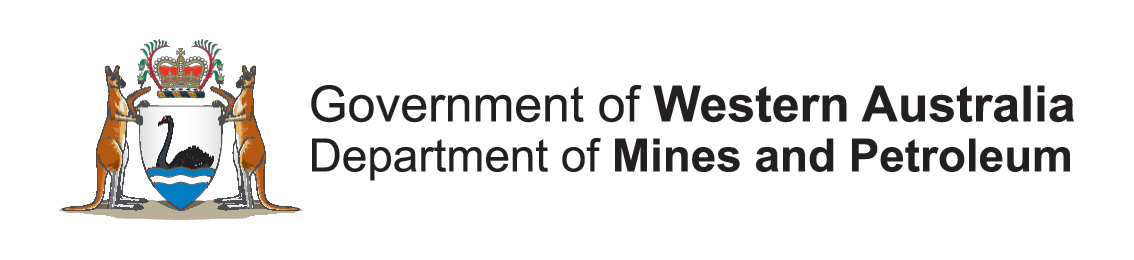 